Instytut Humanistyczno-Artystyczny. Projektowanie graficzne I stopnia.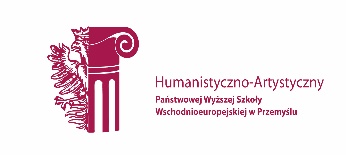 karta ZAJĘĆ (SYLABUS)    I. Zajęcia i ich usytuowanie w harmonogramie realizacji programu2. Formy zajęć dydaktycznych i ich wymiar w harmonogramie realizacji programu studiów.3. Cele zajęć                                                                                                                                                                              C 1- Pojęcia komunikacji wizualnej i identyfikacji wizualnej obejmują większość obszaru projektowania graficznego. Przed przystąpieniem do pracy przyszły grafik projektant powinien mieć świadomość, czy poprzez projekt będzie się z odbiorcą komunikował na drodze wizualnej, czy też dzieło służyć ma raczej identyfikacji określonego podmiotu. C 2- Przygotowanie studenta do funkcji świadomego, odpowiedzialnego i kreatywnego, wykonującego zlecone prace na wysokim poziomie estetycznym i funkcjonalnym, grafika projektanta. C 3 - Student dowiaduje się, jak zaprojektować: infografiki, różne formy reklamowe, piktogramy, plakaty, logotypy, akcydensy. C 4- Student nabywa teoretyczną wiedzę i praktyczne umiejętności potrzebne w przyszłej pracy zawodowej czy to jako pracownik zespołu w firmie czy jako indywidualny grafik projektant.4. Wymagania wstępne w zakresie wiedzy, umiejętności i innych kompetencji.            Wiedza z zakresu historii sztuki oraz historii i współczesnego projektowania graficznego; praktyczne opanowanie umiejętności posługiwania się rastrowymi, a przede wszystkim wektorowymi (Adobe Illustrator, Corel Draw) edytorami obrazu; umiejętność ręcznego sporządzania niektórych projektów graficznych, podstawowa wiedza na temat technik druku i publikacji w mediach elektronicznych.5. Efekty kształcenia dla zajęć, wraz z odniesieniem do kierunkowych  efektów uczenia się.6. Treści kształcenia – oddzielnie dla każdej formy zajęć dydaktycznych (W- wykład, K- konwersatorium, L- laboratorium, P- projekt, PZ- praktyka zawodowa) P-projekt7. Metody weryfikacji efektów uczenia się /w odniesieniu do poszczególnych efektów/8. Narzędzia dydaktyczne9. Ocena osiągniętych efektów uczenia się     9.1. Sposoby ocenyOcena formującaOcena podsumowująca9.2. Kryteria oceny10. Literatura podstawowa i uzupełniająca:Literatura podstawowa:K. Dydo, A. Dydo, Polski plakat w 21 wieku, Wyd. Galera Plakatu, Kraków 2008.P. Rypson, Nie gęsi. Polskie projektowanie graficzne 1919-1949, Wyd. Karakter, Kraków 2011.J. Mrowczyk, M. Warda, PGR Projektowanie graficzne w Polsce, Wyd. Karakter, Kraków 2010.Literatura uzupełniająca: Q. Newark, Design i grafika dzisiaj. Podręcznik grafiki użytkowej, ABE Dom Wydawniczy, Warszawa 2006.K. Lenk, Krótkie teksty o sztuce projektowania, Wyd. Słowo/obraz/terytoria, 2011.A. Frutiger, Człowiek i jego znaki, Wyd. d2d.pl, Kraków 2005.M. Evamy, Logo. Przewodnik dla projektantów, PWN, Warszawa 2008.11. Macierz realizacji zajęć12. Obciążenie pracą studenta13. Zatwierdzenie karty zajęć do realizacji.1. Odpowiedzialny za zajęcia:                                             Dyrektor Instytutu:Przemyśl, dnia …………………1.Jednostka prowadząca kierunek studiówInstytut Humanistyczno-Artystyczny2. Nazwa kierunku studiówProjektowanie Graficzne3. Forma prowadzenia studiówstacjonarne4. Profil studiówpraktyczny5. Poziom kształcenia studia I stopnia6. Nazwa zajęćInformacja i identyfikacja wizualna7. Kod zajęćPG KW048. Poziom/kategoria zajęćZajęcia kształcenia kierunkowego (zkk)9. Status przedmiotuObowiązkowy10. Usytuowanie zajęć w harmonogramie realizacji zajęćSemestr III,IV11. Język wykładowyPolski, angielski12.Liczba punktów ECTSSem. III-3 pkt. ECTS/ sem. IV- 3 pkt. ECTS 13. Koordynator zajęćDr hab. Wiesław Grzegorczyk14. Odpowiedzialny za realizację zajęćDr hab. Wiesław GrzegorczykWykładWĆwiczeniaCKonwersatoriumKLaboratoriumLProjektPPraktykaPZInne---- Sem.III-45 hSem. IV-45 h--Lp.Opis efektów uczenia się dla zajęćOdniesienie do kierunkowych efektów uczenia się - identyfikator kierunkowych efektów uczenia sięW_01Wie, w jakim celu i w jaki sposób można i należy zastosować dzieło fotograficzne, bądź reprodukcję dzieła malarskiego czy warsztatowo-graficznego w projekcie graficznym. Zdaje sobie sprawę z różnic między użyciem dzieła oryginalnego, stworzonego w celu zastosowania w konkretnym projekcie, a zastosowaniem już uprzednio istniejącego i funkcjonującego dzieła (np. cytat, pastisz).P6S_WGK_W15W_02Zna zasady kreatywnego, logicznego i celowego projektowania całych systemów oraz poszczególnych składników informacji i identyfikacji wizualnej, w tym szczególnie znaków graficznych: piktogramów.P6S_WGK_W16U_01Umie przekazać swoje koncepcje projektowe dzięki znajomości obsługi programów komputerowych, Corel Draw / Adobe Illustrator, czy programy pomocnicze Adobe Photoshop, Adobe Acrobat.P6S_UWK_U03U_02Potrafi samodzielnie zaprojektować najważniejsze formy publikacji służących informacji i identyfikacji wizualnej: infografikę, reklamę, piktogram, plakat, logotyp, akcydens firmowy.P6S_UWP6S_UUK_U08U_03Potrafi znaleźć dla każdego projektu odpowiednią formę, świadomie i celowo zastosować bądź złamać przyjętą konwencję i stylizację uwzględniając przy tym specyfikę tematu, jak i oczekiwania zleceniodawcy.P6S_UOK_U15K_01Poszerza wiedzę niezbędną do realizacji planowanych zadań w oparciu o dostępne źródła. Potrafi poddawać analizie i kompilować informacje pochodzące z różnych źródeł.K_K01Lp.Tematyka zajęć – szczegółowy opis bloków tematycznych semestr  IIIL. godzinP 1Projekt piktogramu. Zadanie polega na zaprojektowaniu znaku graficznego pełniącego funkcję czysto informacyjną (np. znaku drogowego) w sposób jak najbardziej czytelny i estetyczny. Należy zadbać o odpowiednie uproszczenie przedstawionego motywu i taką jego stylizację, by zapewnić  błyskawiczną czytelność przekazu we wszystkich możliwych warunkach, w jakich znak może funkcjonować. Narzędzia: projekt wstępny – narzędzia rysunkowe (ołówek, pisak, papier), projekt końcowy –  Corel Draw / Adobe Illustrator. Forma końcowa pracy: plansza A4 z piktogramem w formacie (forma cyfrowa: wydruk na formacie A4)10 hP 2Projekt grafiki informacyjnej na zadany temat. Student projektuje grafikę, której zasadniczymi atrybutami powinny być czytelność przekazu i estetyka. Temat grafiki wzięty jest z życia codziennego, ma jednak przekazać odbiorcy konkretne dane w sposób absolutnie jasny i jednoznaczny. Narzędzia: projekt wstępny – narzędzia rysunkowe (ołówek, pisak, papier), projekt końcowy –  Corel Draw / Adobe Illustrator, programy pomocnicze Adobe Photoshop, Adobe Acrobat.Forma końcowa pracy: plansza w formacie A4 z infografiką (forma cyfrowa:Cdr / ai / pdf / tiff / eps, wydruk na formacie A4)10 hP 3Projekt sygnetów/logotypów. Należy zaprojektować znaki graficzne dwóch firm różnej wielkości, o różnym zasięgu, ukierunkowanych na potrzeby różnych klientów. Uwzględnić należy zróżnicowane podejście do obu projektów: stopnia ich możliwej komplikacji, kolorystyki, czytelności, atrakcyjności, dosłowności. Narzędzia: projekt wstępny – narzędzia rysunkowe (ołówek, pisak, papier), projekt końcowy –  Corel Draw / Adobe Illustrator. Forma końcowa pracy: plansza A4 z piktogramem w formacie (forma cyfrowa: cdr, ai, pdf, jpg, tiff, wydruk na formacie A4, przy czym same znaki powinny mieć powierzchnię odpowiadającą kwadratowi o boku ).15 hP 4Projekt wizytówek i papieru firmowego z zastosowaniem wcześniej zaprojektowanych sygnetów/logotypów. Student ma za zadanie zastosować uprzednio zaprojektowane znaki graficzne na najbardziej popularnych akcydensach. Jest to zarazem jedno z kryteriów sprawdzających poprawne zaprojektowanie znaków. Powinno się wziąć pod uwagę specyfikę obu instytucji w celu zróżnicowania formy i charakteru akcydensów.10 hRazemRazem45 hLp.Tematyka zajęć – szczegółowy opis bloków tematycznych semestr  IVP 5Projekt piktogramu. Zadanie polega na zaprojektowaniu znaku graficznego pełniącego funkcję czysto informacyjną (np. znaku drogowego) w sposób jak najbardziej czytelny i estetyczny. Należy zadbać o odpowiednie uproszczenie przedstawionego motywu i taką jego stylizację, by zapewnić  błyskawiczną czytelność przekazu we wszystkich możliwych warunkach, w jakich znak może funkcjonować.Narzędzia: projekt wstępny – narzędzia rysunkowe (ołówek, pisak, papier), projekt końcowy –  Corel Draw / Adobe Illustrator. Forma końcowa pracy: plansza A4 z piktogramem w formacie (forma cyfrowa: cdr, ai, pdf, jpg, tiff, wydruk na formacie A4)12 hP 6Projekt grafiki informacyjnej na zadany temat. Student projektuje grafikę, której zasadniczymi atrybutami powinny być czytelność przekazu i estetyka. Temat grafiki wzięty jest z życia codziennego, ma jednak przekazać odbiorcy konkretne dane w sposób absolutnie jasny i jednoznaczny. Narzędzia: projekt wstępny – narzędzia rysunkowe (ołówek, pisak, papier), projekt końcowy –  Corel Draw / Adobe Illustrator, programy pomocnicze Adobe Photoshop, Adobe Acrobat.Forma końcowa pracy: plansza w formacie A4 z infografiką (forma cyfrowa:Cdr / ai / pdf / tiff / eps, wydruk na formacie A4)10hP 7Projekt sygnetów/logotypów. Należy zaprojektować znaki graficzne dwóch firm różnej wielkości, o różnym zasięgu, ukierunkowanych na potrzeby różnych klientów. Uwzględnić należy zróżnicowane podejście do obu projektów: stopnia ich możliwej komplikacji, kolorystyki, czytelności, atrakcyjności, dosłowności. Narzędzia: projekt wstępny – narzędzia rysunkowe (ołówek, pisak, papier), projekt końcowy –  Corel Draw / Adobe Illustrator. Forma końcowa pracy: plansza A4 z piktogramem w formacie (forma cyfrowa: cdr, ai, pdf, jpg, tiff, wydruk na formacie A4, przy czym same znaki powinny mieć powierzchnię odpowiadającą kwadratowi o boku ).13 hP 8Projekt wizytówek i papieru firmowego z zastosowaniem wcześniej zaprojektowanych sygnetów/logotypów. Student ma za zadanie zastosować uprzednio zaprojektowane znaki graficzne na najbardziej popularnych akcydensach. Jest to zarazem jedno z kryteriów sprawdzających poprawne zaprojektowanie znaków. Powinno się wziąć pod uwagę specyfikę obu instytucji w celu zróżnicowania formy i charakteru akcydensów.10 hRazemRazem45 hSymbol efektu uczenia sięForma weryfikacjiForma weryfikacjiForma weryfikacjiForma weryfikacjiForma weryfikacjiForma weryfikacjiForma weryfikacjiSymbol efektu uczenia sięEgzamin ustnyEgzamin pisemnyKolokwiumProjektSprawdzian wejściowySprawozdanieInneW_01XRozmowa indywidualnaW_02XRozmowa indywidualnaU_01XPrzegląd prac.Obserwacja  aktywnościU_02XPrzegląd prac. Obserwacja  aktywnościU_03XPrzegląd prac. Obserwacja  aktywnościK_01XPrzegląd pracSymbolRodzaj zajęćN 1Wykład wprowadzający w zagadnienia dotyczące informacji i identyfikacji wizualnej. Pojęcia komunikacji wizualnej i identyfikacji wizualnej. Cele przedmiotu.N 2Projekt artystyczny połączony z korektą i rozmową indywidualną. Konsultacje w trakcie realizacji pracy, indywidualne omówienie zadania po zakończeniu projektu;N 3Całościowy przegląd dokonań / dyskusja stanowiąca podsumowanie etapu pracy, ustalany indywidualnie z każdym studentem i na każdym etapie realizacji zadania.F1Ocena za realizację projektu 1 w sem. IIIF2Ocena za realizację projektu 2 w sem. IIIF3Ocena za realizację projektu 3 w sem. IIIF4Ocena za realizację projektu 4 w sem. IIIF5Ocena za realizację projektu 5 w sem. IVF6Ocena za realizację projektu 6 w sem. IVF7Ocena za realizację projektu 7 w sem. IVF8Ocena za realizację projektu 8 w sem. IVP1Zaliczenie z oceną za III semestr na podstawie oceny zadań semestralnych  F1,F2, F3,F4 ( średnia zwykła)P2Ocena z egzaminu za semestr IV na podstawie oceny F5, F6,F7,F8 (średnia zwykła) Symbol efektu uczenia sięNa ocenę 3Na ocenę 3,5Na ocenę 4Na ocenę 4,5Na ocenę 5W_01, W_02Osiągnięcie zakładanych efektów uczenia się z pominięciem niektórych ważnych aspektów z obszaru grafiki użytkowej. Student uczęszcza na zajęcia, rozumie przekazywane treści i wykonuje polecenia związane z korektą. pracy projektowej Realizuje do końca wszystkie zadania.Osiągnięcie zakładanych efektów uczenia się z pominięciem niektórych istotnych aspektów i zagadnień związanych i wiedzą o dokonaniach z obszaru sztuk wizualnych i wiedzą o możliwościach wykorzystania dzieła artystycznego  w projekcie w graficznym. Posiada podstawową wiedzę o projektowaniu znaków graficznych- piktogramów, logotypów.Osiągnięcie zakładanych efektów uczenia się z pominięciem niektórych mniej istotnych aspektów związanych ze aktualnymi tendencjami w zakresie grafiki użytkowej z obszaru komunikacji i identyfikacji wizualnej. Zna możliwości graficznych programów komputerowych. Osiągnięcie zakładanych efektów uczenia się obejmujących wszystkie istotne aspekty z pewnymi nieścisłościami  lub błędami w zakresie wiedzy z obszaru komunikacji i identyfikacji wizualnej. Ma wiedzę o środkach warsztatowych i formalnych z obszaru projektowo graficznego umożliwiających świadomą kreację artystyczną.Osiągnięcie zakładanych efektów uczenia się obejmujących wszystkie istotne aspekty związane z dokonaniami i aktualnymi trendami w sztukach wizualnych. Zna zasady kreatywnego, logicznego i celowego projektowania całych systemów oraz poszczególnych składników informacji i identyfikacji wizualnej.U_01, U_02, U_03Student osiągnął elementarne umiejętności z zakresu ocenianego efektu z obszaru sztuk wizualnych. Realizuje zadania z przedmiotu na poziomie elementarnym. Posiad  umiejętność posługiwania się graficznymi programami komputerowymi i zna możliwości ich wykorzystania. Zaliczenie wszystkich zadań, opanowanie materiału na poziomie elementarnym.Student osiągnął umiejętności na poziomie podstawowym z zakresu ocenianego efektu. Posiada umiejętność rozwiazywania zagadnień projektowych przy wykorzystaniu technologii informacyjnej i komunikacyjnej. Student osiągnął umiejętności z zakresu ocenianego efektu. Wykazuje się zaangażowaniem i zdolnościami i innymi predyspozycjami do projektowania informacji i identyfikacji wizualnej. Sprawnie i celowo posługuje się graficznymi programami co świadczy o świadomym wykorzystaniu narzędzi komputerowych do realizacji określonych zadań. Student osiągnął umiejętności z zakresu ocenianego efektu. Posiada umiejętności wykorzystania wiedzy o środkach warsztatowych i formalnych z obszaru projektowo graficznego umożliwiających świadomą kreację artystyczną. Umiejętność podejmowania samodzielnej decyzji przy realizacji prac graficznych, dojrzałość stawianych wyzwań. Student osiągnął w stopniu zaawansowanym umiejętności związane z  obszarem sztuki projektowej. Umiejętność podejmowania samodzielnej decyzji przy realizacji prac graficznych. Dojrzałość stawianych wyzwań, wynajdywanie i przyswajanie nowych innych środków wyrazu z zakresu grafiki projektowej K_01, K_02Student posiada w stopniu elementarnym świadomości w zakresie ocenianego efektu obejmującego kompetencje zawodowe i społeczne i powinien być świadomy  konieczności stałego uzupełniania swoich wiadomości Student posiada świadomość w zakresie ocenianego efektu obejmującego kompetencje zawodowe i społeczne i wie o konieczności stałego uzupełniania swoich wiadomości i umiejętności i rozwija ją w kreatywnym działaniu.Student posiada ponad przeciętną świadomość w zakresie ocenianego efektu obejmującego kompetencje zawodowe i społeczne w świetle poszerzającej się wiedzy i rozwoju technologicznego i jest zdolny do samodzielnych zadań.Symbol efektu uczenia sięOdniesienie efektu do efektów zdefiniowanych dla programuCelePrzedmiotuTreści programoweNarzędzia dydaktyczneSposoby ocenyW_01K_W15C 1, C 2, P1, P2, P3, P4, P5, P6, P7, P8 N1F1, F2, F3, F4, F5,F6, F7, F8W_02K_W16C 1, C 2,P1, P2, P3, P4,P 5, P6N1F1, F2, F3, F4, F5 ,F6, F7, F8U_01K_U03C 1, C 2, C 3P1, P2, P3, P4, P5, P6, P7, P8N2, N3, N4F1, F2, F3, F4, F5 ,F6, F7, F8U_02K_U08C 1, C 2, C 3P1, P2, P3, P4, P5, P6, P7, P8N2, N3, N4F1, F2, F3, F4F5 ,F6, F7, F8U_03K_U15C 1, C 2, C 3P1, P2, P3, P4, P5, P6, P7, P8N2, N3, N4F1, F2, F3, F4, F5,F6, F7, F8 K_01K_K01C 1, C 2, C 3P1, P2, P3, P4, P5, P6, P7, P8N2, N3, N4F1, F2, F3, F4, F5,F6, F7, F8 K_02K_K03C 1, C 2, C 3P1, P2, P3, P4, P5, P6, P7, P8N2, N3, N4F1, F2, F3, F4, F5 ,F6, F7, F8Forma aktywnościŚrednia liczba godzin na zrealizowanie aktywnościUDZIAŁ W WYKŁADACH/UDZIAŁ W ĆWICZENIACH/UDZIAŁ W KONWERSATORIACH/LABOLATORIACH/ PROJEKTACH45/45UDZIAŁ W PRAKTYCE ZAWODOWEJ/UDZIAŁ NAUCZYCIELA AKADEMICKIEGO W EGZAMINIE (SEMESTRALNY PRZEGLĄD PRAC)1/2UDZIAŁ W KONSULTACJACH2/2                                                                        Suma godzin kontaktowych48/49SAMODZIELNE STUDIOWANIE TREŚCI WYKŁADÓW/SAMODZIELNE PRZYGOTOWANIE DO ZAJĘĆ KSZTAŁTYJĄCYCH UMIEJETNOŚCI PRAKTYCZNE23/22PRZYGOTOWANIE DO KONSULTACJI2/2PRZYGOTOWANIE DO EGZAMINU I KOLOKWIÓW (SEMESTRALNY PRZEGLĄD PRAC)2/2Suma godzin pracy własnej studenta27/26Sumaryczne obciążenie studenta75/75LICZBA PUNKTÓW ECTS ZA ZAJĘCIA3/3 pkt. ECTSOBCIĄŻENIE STUDENTA ZAJĘCIAMI KSZTAŁTUJACYMI UMIEJĘTNOŚCI PRAKTYCZNE68/67LICZBA PUNKTÓW ECTS ZA ZAJĘCIA KSZTAŁCUJĄCE UMIEJĘTNOŚCI  PRAKTYCZNE3/3 pkt. ECTS